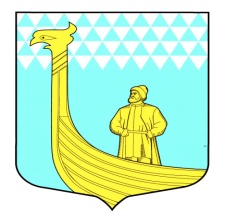                                   А  Д  М   И   Н   И  С  Т  Р  А  Ц  И  ЯМУНИЦИПАЛЬНОГО ОБРАЗОВАНИЯВЫНДИНООСТРОВСКОЕ СЕЛЬСКОЕ ПОСЕЛЕНИЕВОЛХОВСКОГО МУНИЦИПАЛЬНОГО РАЙОНАЛЕНИНГРАДСКОЙ  ОБЛАСТИ                                            ПОСТАНОВЛЕНИЕдер. Вындин ОстровВолховского района, Ленинградской областиот    «_30__»  января   2013 года                                            №  __8___    О внесении изменений и дополнений  в  муниципальную целевую программу «Комплексное развитие систем коммунальной инфраструктуры  муниципального образования Вындиноостровское  сельское поселение  на 2012-2014 годы»
 В связи с уточнением плана проведения ремонтных работ необходимых для подготовки объектов жилищного  коммунального хозяйства  к осенне-зимнему периоду 2013-2014 годов администрация муниципального образования Вындиноостровское сельское поселение постановляет:1.Внести в  Программу «Комплексное развитие систем коммунальной инфраструктуры  муниципального образования Вындиноостровское  сельское поселение  на 2012-2014 годы» следующие изменения и дополнения:1.1. Финансовое обеспечение  Программы:Внести изменения в таблицу в столбец «2013» и читать его в следующей редакции:1.2. Внести изменения и дополнения в приложение к Программе «Комплексное развитие систем коммунальной инфраструктуры  муниципального образования Вындиноостровское  сельское поселение  на 2012-2014 годы»  в столбце 2013 год и читать приложение «Мероприятия на 2013 год»  в следующей редакции:Мероприятия 2013 годаИТОГО:                                           1082,0        400,02. Специалисту по жилищно-коммунальному хозяйству и благоустройству администрации муниципального образования Вындиноостровское сельское поселение Сысоевой Н.Н подготовить заявление на имя главы администрации Волховского муниципального района  о внесении изменений и дополнений в муниципальную целевую программу на 2013-2015 года «Проведение ремонтных работ на  объектах коммунальной инфраструктуры в Волховском муниципальном районе на 2013-2015годы» по муниципальному образованию Вындиноостровское сельское поселение на 2013 год» ;3. Данное постановление подлежит официальному опубликованию в средствах массовой информации, газете «Провинция»;4. Контроль за исполнением данного постановления оставляю за собой.Глава администрации                                                 М.ТимофееваИсточникифинансированияФинансовые средстватыс. руб.,всегоВ том числе по годамВ том числе по годамВ том числе по годамИсточникифинансированияФинансовые средстватыс. руб.,всего201220132014Средства предприятий      180,0 - 90,0Средства бюджета  МО Вындиноостровское СП       2260,0 930,0 1082,0 940,0Средства бюджетов других уровней и внебюджетных источников       1050,0 - 400,0 850,0№п/пНаименование МероприятияИсполнительОбъем финансирования по годамтыс. руб.Объем финансирования по годамтыс. руб.Объем финансирования по годамтыс. руб.Объем финансирования по годамтыс. руб.Объем финансирования по годамтыс. руб.Объем финансирования по годамтыс. руб.№п/пНаименование МероприятияИсполнительБюджет сельского поселенияВнебюджетные источники201220132014Всего  1Замена  центрального  водопровода(350 п.м)Администрация МО Вындиноостровское СПМестный490,0 -   -  490,01482,02Установка частотного преобразователя на сетевые насосы для плавного регулируемого пуска на газовой котельной деревни Вындин Остров Администрация 90,0 Местный бюджет 90,0 Местный бюджет          90,0Бюджет Волховского муниципального района180,01482,03Замена  теплосети на дом № 8 деревни Вындин Остров, ул. Центральная, (88 м)администрация232,0   Местный бюджет232,0   Местный бюджет90,0Бюджет Волховского муниципального района322,01482,03Ремонт центральной теплотрассы вдоль футбольного поля D 216 мм, ()АдминистрацияМестный бюджет270,0Местный бюджет270,0Бюджет Волховского муниципального района 220,0490,01482,0